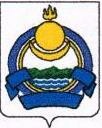 ул. Ленина, д. 45, с. Багдарин, Баунтовский эвенкийский район, Республика Бурятиятел. 8(30153) 41-1-58, 41-1-53, факс 42-2-04, E-mail:Кultura-baunt@rambler.ru===========================================================================Исх.: № 22  от   «03» февраля 2022 г. Начальнику финансового управления местной администрации МО «Баунтовский эвенкийский район»Н.В.ОзоновойЗ А К Л Ю Ч Е Н И Е   Комиссия в составе:Папиновой И.И.  - начальника отдела культуры местной администрации МО «Баунтовский   эвенкийский район», Позолотиной О.А. -  ведущего экономиста отдела культуры, Бадмаевой М.Г. - главного специалиста отдела культуры проанализировав  годовые отчеты за 2021 год об исполнении муниципальных заданий сделала следующие выводы: плановые показатели годового объема оказания муниципальных услуг, утвержденных учредителем в муниципальных заданиях выполнены не в полном объеме (в основном это касается культурно-досуговых учреждений и музея), в связи с чрезвычайной ситуацией, связанной с возникновением и распространением коронавирусной инфекции (COVID – 2019), запретом проведения массовых мероприятий, соблюдением противоэпидемических мер на основании следующих нормативно-правовых актов: Протокол совещания с Главой МО «Баунтовский эвенкийский район» Ковалевым Н.П. от 27.01.2021 года, Приказом Министерства культуры РБ №003-235 от 11 июня 2021 года «О приостановлении деятельности театрально - зрелишных, культурно-досуговых учреждений, муниципальных кинотеатров в условиях противоэпидемических мероприятий на территории Республики Бурятия», Приказом Министерства культуры РБ №003-236 от 11 июня 2021 года, Протокол заседания Республиканского оперативного штаба по решению вопросов, связанных с угрозой распространения коронавирусной инфекции от 14 июня 2021 года № 01.08-008- и 6906/31 (п.19.1)    Оценка достижения плановых показателей объема МЗ по МБУК «Баунтовская МЦБ» за 2021 год         -  по исполнению муниципальной услуги «Библиотечное, библиографическое и информационное обслуживание пользователей библиотеки (в стационарных условиях) показатель объема по количеству посещений составил 62009 или 100% к годовому значению (62000), показатель качества «доля сотрудников с высшим и ср/спец. образованием» -  91% (по МЗ – 91%), показатель качества «Отсутствие обоснованных жалоб на деятельность учреждения» - 0 (по МЗ – 0)        - по исполнению муниципальной услуги «Библиотечное, библиографическое и информационное обслуживание пользователей библиотеки (вне стационара). Показатель объема по количеству посещений   составило 15806 или 100% к годовому значению (15800), показатель качества «доля сотрудников с высшим и ср/спец. образованием» -  91% (по МЗ – 91%), показатель качества «Отсутствие обоснованных жалоб на деятельность учреждения» - 0 (по МЗ – 0)        - по исполнению муниципальной услуги «Библиотечное, библиографическое и информационное обслуживание пользователей библиотеки (удаленно через сеть Интернет) Показатель объема по количеству посещений   составило 7013 или 100% к годовому значению (7010), показатель качества «доля сотрудников с высшим и ср/спец. образованием» -  91% (по МЗ – 91%), показатель качества «Отсутствие обоснованных жалоб на деятельность учреждения» - 0 (по МЗ – 0)         -  по муниципальной работе «Формирование, учет, изучение, обеспечение физического сохранения и безопасности фондов библиотеки»                  Показатель объема – количество документов составило 600 обработанных документа, годовой показатель – 600 (100% от плана). Ограничительные мероприятия не повлияли на внутреннюю работу коллектива, показатель качества «доля сотрудников с высшим и ср/спец. образованием» -  91% (по МЗ – 91%), показатель качества «Отсутствие обоснованных жалоб на деятельность учреждения» - 0 (по МЗ – 0)      -  по исполнению муниципальной работы «Организация и проведение методических мероприятий»              Показатель объема – количество участников составило 30, годовой показатель МЗ – 30 (100 % от плана)           Показатель объема – количество проведенных мероприятий составил - 10, годовое значение показателя – 10 (100% от годового задания) Ограничительные мероприятия не повлияли на внутреннюю методическую работу коллектива, показатель качества «доля сотрудников с высшим и ср/спец. образованием» -  91% (по МЗ – 91%), показатель качества «Отсутствие обоснованных жалоб на деятельность учреждения» - 0 (по МЗ – 0)       -  по исполнению муниципальной работы «Библиографическая обработка документов и создание каталогов»                   Показатель объема – количество документов составило 1000, годовой показатель МЗ – 1000 (100% от плана)             Оценка достижения плановых показателей по МБУК «Баунтовский межпоселенческий организационно-методический центр» за 2021 год.       - по муниципальной работе «Выявление, изучение, сохранение и популяризация объектов нематериального культурного наследия народов РФ в области   традиционной   народной культуры»  показатель объема по количеству объектов составил 3, что составляет 100 % от годового значения МЗ (3 объекта), показатель качества «отсутствие обоснованных жалоб на деятельность учреждения со стороны потребителя» - 0, утверждено в МЗ – 0.         - по муниципальной услуге «Организация и проведение мероприятий» показатель качества «динамика количества мероприятий» составляет 1,7%, (годовой показатель – 2, исполнение 85%), показатель качества «динамика количества участников» составляет 1% (годовой показатель – 2, исполнение 50%)Показатель объема по количеству участников мероприятий составил 2500 человек, что составляет 50 % от годового значения МЗ (5000 участников мероприятий)           Показатель объема по количеству проведенных мероприятий составил 13, что составляет 86,6% от годового значения МЗ (15 мероприятий)            Оценка достижения плановых показателей объема по МБУК «РДК»  за 2021 год  в Части I «Сведения о муниципальных услугах» показал следующие результаты:                - по предоставлению муниципальной услуги «Организации деятельности клубных формирований и формирований самодеятельного народного творчества»                Показатель качества «кол-во посещений» составил 24360. Исполнение составляет 81,1% (годовой показатель 30020)                 Показатель объема «количество клубных формирований» - 15 Исполнение составляет 100 % (годовое значение МЗ – 15 ед.)                 Показатель объема «доля клубных формирований для детей и подростков от общего числа клубных формирований - 33 % (годовое значение 33%), что составляет   100 % от годового значения             - по муниципальной услуге «Организация и проведение мероприятий»                Показатель качества «Динамика количества мероприятий» выполнен на 0,7% (в МЗ утверждено годовой показатель 2%), выполнение 35%                  Показатель качества «Динамика количества участников» выполнен на 0,7 % (в МЗ утверждено годовой показатель 2%) выполнение 35%               Показатель объема «Количество мероприятий» составляет 80 единиц мероприятий (годовое значение - 215 ед.) Выполнение составляет 26 %Показатель объема «Количество посещений на них» составил 15506 чел.  (годовое значение - 43500 чел.)  Выполнение составляет 35,6 %             Оценка достижения плановых показателей объема по МБУ ДО «Багдаринская школа искусств» за  2021 год  в Части I «Сведения о муниципальных услугах» показал следующие результаты:                                                  - по предоставлению муниципальных услуг «Реализация дополнительных предпрофессиональных общеобразовательных программ в области искусства «Искусство театра» следующие:             Показатель качества «Доля сотрудников с высшим и средним специальным образованием» составляет 100% в МЗ утверждено 92% (по кадровой отчетности - 100%.) Обоснованных жалоб на деятельность учреждения со стороны потребителей по данной услуге не было.             Показатель объема по числу обучающихся составил 18, что составляет 100 % от годового значения МЗ (18 обучающихся)             Показатель объема человеко-час – 32460, исполнено – 32460, выполнение составляет 100%              - по предоставлению муниципальной услуги «Реализация дополнительных предпрофессиональных общеобразовательных программ в области искусства» «Фортепиано» результаты следующие:             Показатель качества «Доля сотрудников с высшим и средним специальным образованием» составляет 100%. В МЗ утверждено 92% (по кадровой отчетности - 100%.) Обоснованных жалоб на деятельность учреждения со стороны потребителей по данной услуге не было.             Показатель объема по числу обучающихся составил 9, что составляет 100 % от годового значения МЗ (9 обучающихся)             Показатель объема человека – час – 14180, исполнено – 14180, выполнение – 100%             - по предоставлению муниципальной услуги «Реализация дополнительных общеразвивающих программ» художественной направленности результаты следующие:             показатель качества «Доля сотрудников с высшим и средним специальным образованием» составляет 100%. В МЗ утверждено 92% (по кадровой отчетности - 100%.) Обоснованных жалоб на деятельность учреждения со стороны потребителей по данной услуге не было.             Показатель объема по числу обучающихся составил 146, что составляет 92,9 % от годового значения МЗ (157 обучающихся)             Показатель объема человека – час – 59325, исполнено – 59325, выполнение – 100%              Оценка достижения плановых показателей объема по МБУК «Музей народов Севера Бурятии им. А.Г.Позднякова» за 2021 год.              Анализ представленных в отчете данных за 2021 год в Части I «Сведения о муниципальных услугах» показал, что              - по предоставлению муниципальной услуги «Публичный показ музейных предметов, музейных коллекций» (в стационарных условиях) показатель качества по «количеству предметов» составил 3664 (3664 – годовой показатель), что составляет 100 % от годового значения МЗ.Показатель объема по данной услуге «число посетителей» составил 1922 чел. (годовой показатель по МЗ – 2880 чел.) Исполнение 66,7 % от годового показателяПоказатель объема «количество выставок» составил 10 ед. (годовой показатель по МЗ – 10 ед.) Исполнение 100% от годового показателя               - по предоставлению муниципальной услуги «Публичный показ музейных предметов, музейных коллекций» (вне стационара) Показатель качества «Доля опубликованных на экспозициях и выставках музейных предметов за отчетный период от общего количества предметов основного фонда» -   выполнение составило 0 % (годовой показатель – 1,3%)                 Показатель объема по числу посетителей составил 0 человек, что составляет   0% от плана (годовое значение по МЗ 180 посетителей).                 Показатель объема «количество выставок» составил 0 ед. (годовой показатель по МЗ – 6 ед.) Исполнение 0% от годового показателя.     Анализ представленных в отчете данных в Части II «Сведения о муниципальных работах» показал следующее:               - по муниципальной работе «Формирование, учет, изучение, обеспечение физического сохранения и безопасности музейных предметов, музейных коллекций»                    Показатель качества «Доля сотрудников с высшим и средним специальным образованием» выполнен. В МЗ утверждено 33 % (по кадровой отчетности - 33%.)                  Показатель объема «количество предметов» составил 3664 (3664 – годовой показатель) что составляет 100 % от годового значения МЗ.                - по муниципальной работе «Создание экспозиций (выставок) музеев» (в стационарных условиях) исполнение следующее:                 Показатель качества «Доля сотрудников с высшим и средним специальным образованием» выполнен. В МЗ утверждено 33 % (по кадровой отчетности - 33%.)                  Показатель объема по количеству экспозиций, (выставок) составил 10 (годовой показатель - 10) что составляет 100 % от годового значения МЗ.                - по муниципальной работе «Создание экспозиций (выставок) музеев, организация выездных выставок» (вне стационара) исполнение следующее:                 Показатель качества «Доля сотрудников с высшим и средним специальным образованием» выполнен. В МЗ утверждено 33 % (по кадровой отчетности - 33%.)                  Показатель объема по количеству экспозиций, (выставок) составил 0 (годовой показатель - 6 что составляет 0 % от годового значения МЗ.                Оценка достижения плановых показателей объема по МБУК «Маловский сельский Дом культуры»  за 2021 год в Части I «Сведения о муниципальных услугах» показал следующие результаты:                - по предоставлению муниципальной услуги «Организация деятельности клубных формирований и формирований самодеятельного народного творчества»               Показатель качества «кол-во посещений» составил 7370 человек, что составляет 99,9 % от годового значения (годовой показатель 7372)                Показатель объема «количество клубных формирований» за отчетный период составил 6 ед. (годовое значение МЗ – 6 ед.) выполнение 100%               Показатель объема «доля клубных для детей и подростков от общего числа клубных формирований (годовое значение 50 %), что составляет 100 % от годового значения.              - по предоставлению муниципальной услуги «Организация и проведение мероприятий»              Показатель качества «Динамика количества мероприятий» выполнен 0,5 % (в МЗ утвержден годовой показатель – 2 %) (исполнение 25%)                Показатель качества «Динамика количества участников» выполнен 0,95 % (в МЗ утвержден годовой показатель - 2%) (исполнение 47,5%)             Показатель объема «Количество мероприятий» составил – 57 (годовое значение – 180) выполнение составляет 31,6 %.              Показатель объема «Количество посещений на них» составил 5368 чел. (годовое значение - 11250 чел.) выполнение за отчетный период 47,7%  Согласно Постановления местной администрации МО «Баунтовский эвенкийский район» от «13» декабря 2021 года № 325 «О мерах поддержки муниципальных учреждений культуры МО «Баунтовский эвенкийский район» в период распространения коронавирусной инфекции COVID – 19» муниципальным учреждениям культуры (в которые приостановлен допуск посетителей или сокращено их количество)  разрешается изменение допустимых (возможных) отклонений в процентах (абсолютных величинах) от установленных значений показателей качества и (или) объема в   муниципальных заданиях, выполняемых за счет средств, утвержденных в бюджете МО «Баунтовский эвенкийский район» на 2021 год и плановый период 2022 – 2023 г.г.Начальник отдела культуры администрацииМО «Баунтовский эвенкийский район»                                                             И.И.ПапиноваВедущий экономист отдела культуры                                                             О.А.ПозолотинаГлавный специалист отдела культуры                                                                М.Г.Бадмаева МУНИЦИПАЛЬНОЕ КАЗЕННОЕ УЧРЕЖДЕНИЕ КУЛЬТУРЫ МУНИЦИПАЛЬНОГО ОБРАЗОВАНИЯ «БАУНТОВСКИЙ ЭВЕНКИЙСКИЙ РАЙОН» «ОТДЕЛ КУЛЬТУРЫ  МЕСТНОЙ АДМИНИСТРАЦИИ МУНИЦИПАЛЬНОГО ОБРАЗОВАНИЯ «БАУНТОВСКИЙ ЭВЕНКИЙСКИЙ РАЙОН»НЮТАГ ЗАСАГАЙ БАЙГУУЛАМЖА «БАУНТЫН ЭВЕНКЫН АЙМАГ» ГYРЭНЭЙ hАНГАЙ  МУНИЦИПАЛЬНА СОЁЛОЙ ЭМХИ ЗУРГААН«СОЁЛОЙ ТАhАГ»